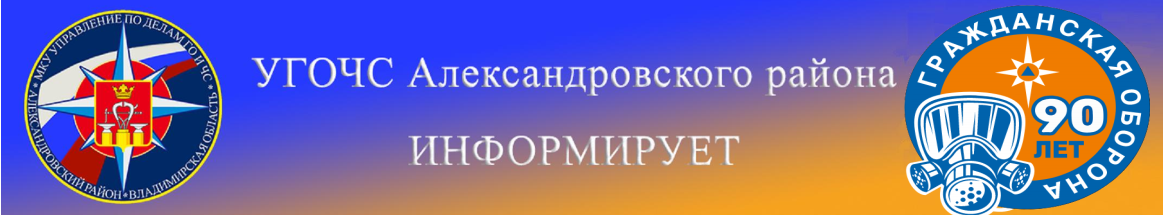 Памятка по безопасности для детей школьного возрастаКогда ребенок остается дома один, от потенциальных злоумышленников его отделяет только дверь, и значит, есть необходимость четко знать некоторые правила поведения:При звонке в дверь, не следует сразу открывать ее, а сначала необходимо посмотреть в дверной глазок и увидеть, кто именно звонит.В случае если на вопрос – «кто там», незнакомец отвечает, что он знакомый родителей, а голос, тем не менее, не знаком, дверь не следует открывать, лучше попросить человека прийти, когда дома будут родители.Представляясь работником милиции, незнакомец может потребовать открыть ему дверь. Без родителей он не имеет право на такие требования, поэтому дверь можно и нужно не открывать.Незнакомец может представиться работником ЖЭКа, сантехником или работником почты. В таком случае необходимо попросит у него фамилию, узнать причину прихода созвониться с родителями и четко следовать их указаниям.Незнакомый человек может попросить воспользоваться домашним телефоном, для вызова милиции или скорой помощи. Лучше всего в этом случае узнать причину, и самому набрать соответствующую службу, предварительно созвонившись с родителями.В случае возникновения драки на лестничной площадке, не стоит вмешиваться или входить в контакт с участниками драки. Следует позвонить родителям и сообщить о происходящем.Если в гости собирались друзья, пусть они предварительно позвонят и сообщат, что уже вышли. Перед тем, как открыть входную дверь, необходимо убедиться, что с пришедшими нет незнакомых людей.При выносе мусора, сначала необходимо посмотреть в дверной глазок, убедиться, что на лестничной площадке нет посторонних лиц. Дверь надо закрывать всегда на ключ, даже если выброс мусора занимает считанные минуты.И ни в коем случае не следует оставлять записок в двери, или на видном месте, с сообщением о том, на какое время в квартире никого нет.Напоминаем номер телефона экстренной службы:112           8 (49244) 2-34-12